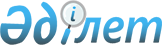 О некоторых вопросах передачи государственных функций в конкурентную средуПриказ Министра национальной экономики Республики Казахстан от 31 мая 2021 года № 55. Зарегистрирован в Министерстве юстиции Республики Казахстан 2 июня 2021 года № 22891.
      Настоящий приказ вводится в действие с 1 июля 2021 года.
      В соответствии с подпунктами 3), 4), 5), 6), 7), 8) статьи 56 Административного процедурно-процессуального кодекса Республики Казахстан ПРИКАЗЫВАЮ:
      1. Утвердить:
      1) Правила передачи функций центральных и (или) местных исполнительных органов в конкурентную среду согласно приложению 1 к настоящему приказу;
      2) Правила осуществления аутсорсинга функций центральных и (или) местных исполнительных органов согласно приложению 2 к настоящему приказу;
      3) Методику отбора функций центральных и (или) местных исполнительных органов для передачи в конкурентную среду согласно приложению 3 к настоящему приказу;
      4) Методику определения стоимости функции центрального и (или) местного исполнительных органов, предлагаемой для передачи в конкурентную среду, согласно приложению 4 к настоящему приказу;
      5) Методику проведения анализа готовности рынка по функциям центральных и (или) местных исполнительных органов, предлагаемым для передачи в конкурентную среду, согласно приложению 5 к настоящему приказу;
      6) Правила проведения мониторинга осуществления функций центральных и (или) местных исполнительных органов, переданных в конкурентную среду, согласно приложению 6 к настоящему приказу.
      2. Признать утратившим силу приказ Министра национальной экономики от 29 июля 2019 года № 70 "О некоторых вопросах передачи государственных функций в конкурентную среду" (зарегистрирован в Реестре государственной регистрации нормативных правовых актов за № 19130).
      3. Департаменту развития системы государственного управления в установленном законодательстве порядке обеспечить:
      1) государственную регистрацию настоящего приказа в Министерстве юстиции Республики Казахстан;
      2) размещение настоящего приказа на интернет-ресурсе Министерства национальной экономики Республики Казахстан;
      3) в течение десяти рабочих дней после государственной регистрации настоящего приказа в Министерстве юстиции Республики Казахстан представление в Юридический департамент Министерства национальной экономики Республики Казахстан сведений об исполнении мероприятий, предусмотренных подпунктами 1) и 2) настоящего пункта.
      4. Контроль за исполнением настоящего приказа возложить на курирующего вице-министра национальной экономики Республики Казахстан.
      5. Настоящий приказ вводится в действие с 1 июля 2021 года и подлежит официальному опубликованию. Правила передачи функций центральных и (или) местных исполнительных органов в конкурентную среду Глава 1. Общие положения
      1. Настоящие Правила передачи функций центральных и (или) местных исполнительных органов в конкурентную среду (далее – Правила) разработаны в соответствии с подпунктом 4) статьи 56 Административного процедурно-процессуального кодекса Республики Казахстан (далее – Кодекс) и определяют порядок передачи функций центральных и (или) местных исполнительных органов в конкурентную среду.
      2. В настоящих Правилах используются следующие основные понятия:
      1) конкурентная среда – субъекты рынка, за исключением субъектов квазигосударственного сектора;
      2) уполномоченный орган в сфере развития системы государственного управления (далее – уполномоченный орган) – центральный исполнительный орган, осуществляющий руководство и межотраслевую координацию по передаче функций центральных и (или) местных исполнительных органов в конкурентную среду;
      3) заинтересованные лица – субъекты предпринимательства и их объединения, саморегулируемые и неправительственные организации, права и обязанности которых затрагиваются Кодексом;
      4) оптимизация – комплекс мер, направленных на сокращение штатной численности, сокращение и (или) перераспределение расходов центральных и (или) местных исполнительных органов, связанных в том числе с передачей функций в конкурентную среду;
      5) пользователи функций – физические и юридические лица.
      3. Функции центральных и (или) местных исполнительных органов передаются в конкурентную среду на ежегодной основе на основании решений Комиссии по вопросам передачи функций центральных и (или) местных исполнительных органов в конкурентную среду (далее – Комиссия) в случае готовности рынка при наличии:
      1) соответствующего поручения Президента Республики Казахстан, Премьер-Министра Республики Казахстан или его заместителей;
      2) ходатайства первого руководителя государственного органа.
      4. Передача функций центральных и (или) местных исполнительных органов в конкурентную среду осуществляется путем:
      1) аутсорсинга;
      2) государственного задания;
      3) государственного социального заказа;
      4) передачи за счет пользователей;
      5) введения саморегулирования, основанного на обязательном членстве (участии).
      5. При частичной передаче функции центральных и (или) местных исполнительных органа посредством аутсорсинга, государственного задания и государственного социального заказа, данные функции из их компетенции не исключаются. 
      6. Функции центральных и (или) местных исполнительных органов передаются в конкурентную среду для их осуществления путем аутсорсинга в соответствии с законодательством Республики Казахстан о государственных закупках.
      7. Функции центральных исполнительных органов передаются в конкурентную среду путем государственного задания в соответствии с порядком разработки и выполнения государственного задания, установленным бюджетным законодательством Республики Казахстан.
      8. Передача функций центральных и (или) местных исполнительных органов в конкурентную среду путем государственного социального заказа осуществляется в соответствии с законодательством Республики Казахстан о государственном социальном заказе, грантах и премиях для неправительственных организаций в Республике Казахстан.
      9. Функции центральных и (или) местных исполнительных органов передаются в конкурентную среду путем исключения функций из компетенции центральных и (или) местных исполнительных органов, за исключением передаваемых посредством аутсорсинга, государственного задания и государственного социального заказа, и осуществляются за счет пользователей.
      10. Передача функций центральных и (или) местных исполнительных органов в саморегулируемые организации, основанные на обязательном членстве (участии), в сфере предпринимательской или профессиональной деятельности обеспечивается после подтверждения готовности саморегулируемых организаций.
      Готовность саморегулируемых организаций, основанных на обязательном членстве (участии), к осуществлению функций центральных и (или) местных исполнительных органов обеспечивается путем проведения анализа регуляторного воздействия с целью определения выгод и затрат для пользователей, исполнителей функций центральных и (или) местных исполнительных органов и государства.
      11. К передаче в конкурентную среду рассматриваются функции центральных и (или) местных исполнительных органов, за исключением функций направленных на защиту конституционного строя, охрану общественного порядка, прав и свобод человека, здоровья и нравственности населения, по осуществлению вывоза капитала, высшего надзора, досудебного производства по уголовному делу, оперативно-розыскной деятельности, правосудия, а также в сферах национальной, информационной безопасности, защиты государственных секретов, обороны, миграции, государственной статистики и иных функций, передача которых может нанести ущерб интересам государства.  Глава 2. Порядок передачи функций центральных и (или) местных исполнительных органов в конкурентную среду
      12. Для передачи функций в конкурентную среду центральный и (или) местный исполнительный орган утверждает рабочий план по передаче функций центрального и (или) местного исполнительного органа в конкурентную среду, а также с участием Национальной палаты предпринимателей Республики Казахстан:
      1) проводит отбор функций центрального и (или) местного исполнительного органа для передачи в конкурентную среду согласно Методике отбора функций центральных и (или) местных исполнительных органов для передачи в конкурентную среду, утверждаемой уполномоченным органом в соответствии с подпунктом 5) статьи 56 Кодекса (далее – Методика);
      2) проводит анализ готовности рынка согласно Методике проведения анализа готовности рынка по функциям центральных и (или) местных исполнительных органов, предлагаемым для передачи в конкурентную среду утверждаемой уполномоченным органом в соответствии с подпунктом 7) статьи 56 Кодекса (далее – Методика АГР).
      13. По итогам отбора функций центральный и (или) местных исполнительный орган формирует перечень функций, предлагаемых для передачи в конкурентную среду (далее – перечень функций), и заполняет паспорт по каждой функции (далее – паспорт функции), по форме согласно приложению 21 к Методике по проведению отраслевых (ведомственных) функциональных обзоров деятельности государственных органов, утвержденной приказом Министра национальной экономики от 27 февраля 2017 года № 84 (зарегистрирован в Реестре государственной регистрации нормативных правовых актов за № 14941). 
      14. При заполнении паспортов функций определяется стоимость данной функции согласно Методике определения стоимости функции центрального и (или) местного исполнительного органа, предлагаемой для передачи в конкурентную среду, утверждаемой уполномоченным органом в соответствии с подпунктом 6) статьи 56 Кодекса (далее – Методика определения стоимости функции).
      15. Перечень функций и паспорта функций ежегодно не позднее десятого февраля направляются на рассмотрение в уполномоченный орган.
      16. Уполномоченный орган в течение тридцати календарных дней со дня поступления перечня функций и паспортов функций, направленных до десятого февраля текущего года, проводит рабочие консультации с заинтересованными государственными органами на предмет целесообразности передачи функций в конкурентную среду и в случае необходимости запрашивает у центрального и (или) местного исполнительного органа дополнительную информацию.
      17. По результатам проведенных рабочих консультаций уполномоченный орган вырабатывает рекомендации и направляет их в центральный и (или) местный исполнительный орган для доработки перечня функций и паспортов функций.
      18. Со дня получения рекомендаций уполномоченного органа, центральный и (или) местный исполнительный орган в течение десяти рабочих дней дорабатывает перечень функций и паспорта функций, и повторно направляет их в уполномоченный орган.
      19. После согласования уполномоченным органом и Национальной палатой предпринимателей Республики Казахстан "Атамекен" перечня функций и паспортов функций в виде официального письма, центральный и (или) местный исполнительный орган начинает проводить анализ готовности рынка согласно Методике АГР.
      20. После завершения процедуры анализа готовности рынка центральный и (или) местный исполнительный орган направляет уполномоченному органу все материалы, в том числе приведенный в соответствие с анализом готовности рынка перечень функций и паспорты функций для вынесения на рассмотрение Комиссии.
      21. Уполномоченный орган подготавливает заключение по перечню функций, предлагаемых к передаче в конкурентную среду, по форме согласно приложению к настоящим Правилам и выносит материалы на рассмотрение Комиссии.
      22. Комиссия проверяет перечень функций на соответствие законодательству Республики Казахстан, а также рассматривает вопросы:
      1) целесообразности передачи государственных функций в конкурентную среду;
      2) оптимизации расходов республиканского или местного бюджета на выполнение отдельных видов функций государственных органов;
      3) предполагаемых дополнительных расходов в случае передачи отдельных видов функций государственных органов;
      4) по определению путей осуществления передачи государственных функций в конкурентную среду.
      23. По результатам рассмотрения вопроса передачи государственных функций в конкурентную среду Комиссия выносит решение о рекомендации:
      1) передать государственные функции в конкурентную среду с указанием путей их передачи;
      2) отказать в передаче государственных функций в конкурентную среду;
      3) доработать перечень функций.
      24. В случае принятия Комиссией решения о рекомендации передать государственные функции в конкурентную среду центральный и (или) местный исполнительный орган принимает меры, в зависимости от путей передачи функций в конкурентную среду, указанные в пункте 4 настоящих Правил, а также разрабатывает соответствующие проекты правовых актов.
      25. В случае принятия Комиссией решения о рекомендации отказать в передаче государственных функций в конкурентную среду перечень функций, рассмотренный Комиссией, передаче в конкурентную среду не подлежит.
      26. В случае принятия Комиссией решения о рекомендации доработать перечень функций, центральный и (или) местный исполнительный орган дорабатывает его и принимает меры по повторному внесению его на рассмотрение Комиссии в соответствии с положениями настоящих Правил.
      27. Центральный и (или) местный исполнительный орган при передаче функций центральных и (или) местных исполнительных органов в конкурентную среду производит оптимизацию бюджетных средств на основании расчетов на предмет оптимизации в соответствии с Методикой определения стоимости функции. Заключение о передачи функций центральных и (или) местных исполнительных органов в конкурентную среду Пояснения по подготовке заключения по передаче функции в конкурентную среду
      Целесообразность передачи функции государственного органа в конкурентную среду определяется на основе итоговой оценки воздействия передачи государственной функции на государство, заинтересованное лицо и потребителей.
      При принятии решения о передаче функции в конкурентную среду информация о стоимости функции учитывается следующим образом:
      1) рекомендуется передать функцию для реализации в конкурентную среду, если средняя стоимость функции, предлагаемой заинтересованным лицом ниже или равна стоимости функции, рассчитанной государственным органом;
      2) рекомендуется не передавать функцию для реализации в конкурентную среду, если средняя стоимость функции, предлагаемой заинтересованным лицом больше стоимости функции, рассчитанной государственным органом. Правила осуществления аутсорсинга функций центральных и (или) местных исполнительных органов Глава 1. Общие положения
      1. Настоящие Правила осуществления аутсорсинга функций центральных и (или) местных исполнительных органов (далее – Правила) разработаны в соответствии с подпунктом 3) статьи 56 Административного процедурно-процессуального кодекса Республики Казахстан (далее – Кодекс) и определяют порядок осуществления аутсорсинга в центральных и (или) местных исполнительных органах.
      2. В настоящих Правилах используются следующие основные понятия:
      1) аутсорсинг – передача в конкурентную среду функций центральных и (или) местных исполнительных органов для их осуществления путем заключения договоров;
      2) аутсорсер – субъекты предпринимательства и их объединения, саморегулируемые организации и неправительственные организации, на исполнение, которым передаются отдельные виды функций государственного органа путем аутсорсинга;
      3) уполномоченный орган развития системы государственного управления (далее – уполномоченный орган) – центральный исполнительный орган, осуществляющий руководство и межотраслевую координацию по передаче функций центральных и (или) местных исполнительных органов в конкурентную среду;
      4) форс-мажор – обстоятельства непреодолимой силы, осложняющие ход или приводящие к невозможности дальнейшего исполнения специального инвестиционного контракта (военные конфликты, природные катастрофы, стихийные бедствия и прочее).
      3. При осуществлении аутсорсинга функция не исключается из компетенции центральных и (или) местных исполнительных органов.
      4. Аутсорсингу не подлежат функции центральных и (или) местных исполнительных органов, направленные на защиту конституционного строя, охрану общественного порядка, прав и свобод человека, здоровья и нравственности населения, по осуществлению вывоза капитала, высшего надзора, досудебного производства по уголовному делу, оперативно-розыскной деятельности, правосудия, а также в сферах национальной, информационной безопасности, защиты государственных секретов, обороны, миграции, государственной статистики и иных функций, передача которых может нанести ущерб интересам государства. Глава 2. Порядок осуществления аутсорсинга функций центральных и (или) местных исполнительных органов
      5. Аутсорсинг осуществляется на основании решения Комиссии по вопросам передачи функций центральных и (или) местных исполнительных органов в конкурентную среду (далее – Комиссия) принятого в соответствии с Правилами передачи функций центральных и (или) местных исполнительных органов в конкурентную среду.
      6. Для осуществления аутсорсинга центральный и (или) местный исполнительный орган определяет ответственное за проведение аутсорсинга структурное подразделение.
      7. Структурное подразделение подготавливает соответствующую конкурсную документацию, на основании которой проводится конкурс о передаче отдельных видов функций государственных органов в аутсорсинг.
      8. В конкурсной документации указываются:
      1) общая стоимость договора на аутсорсинг;
      2) сроки и сумма платежей для исполнителей функций; 
      3) права и обязанности сторон;
      4) условия выставления и устранения претензий получателей отдельного вида аутсорсинга функций центральных и (или) местных исполнительных органов, к ее качеству;
      5) условия действий по возобновлению предоставления отдельного вида аутсорсинга функций центральных и (или) местных исполнительных органов, после возникновения чрезвычайных ситуаций;
      6) размер и условия взыскания штрафных санкций за несвоевременное или некачественное предоставление отдельного вида аутсорсинга функций центральных и (или) местных исполнительных органов;
      7) ответственность в случае возникновения форс-мажорных обстоятельств;
      8) компенсации в случае нанесения ущерба персоналу или имуществу получателя отдельного вида аутсорсинга функций центральных и (или) местных исполнительных органов;
      9) компенсации в случае возникновения претензий третьей стороны, вызванных несвоевременным или некачественным предоставлением отдельного вида аутсорсинга функций центральных и (или) местных исполнительных органов, получателю;
      10) привлечение к ответственности аутсорсера в случае некачественного и несвоевременного исполнения переданных функций; 
      11) возврат функций в случае расторжения договора, заключенного с исполнителем в порядке, установленном статьей 54 Кодекса.
      9. Помимо требований, указанных в пункте 8 настоящих Правил, Конкурсная документация содержит требования о:
      1) наименовании и описании отдельного вида аутсорсинга функций центральных и (или) местных исполнительных органов;
      2) результатах (конечных и промежуточных) предоставления отдельного вида аутсорсинга функций центральных и (или) местных исполнительных органов;
      3) описании порядка предоставления отдельного вида аутсорсинга функций центральных и (или) местных исполнительных органов;
      4) количественных и качественных показателях отдельного вида аутсорсинга функций центральных и (или) местных исполнительных органов;
      5) методике определения показателей отдельного вида аутсорсинга функций центральных и (или) местных исполнительных органов;
      6) месте и сроках предоставления отдельного вида аутсорсинга функций центральных и (или) местных исполнительных органов;
      7) тарифах и порядке расчета стоимости предоставляемого отдельного вида аутсорсинга функций центральных и (или) местных исполнительных органов.
      10. Аутсорсинг осуществляется путем заключения договора о передаче отдельных видов функций центральных и (или) местных исполнительных органов на конкурсной основе в соответствии с законодательством Республики Казахстан о государственных закупках.  Методика отбора функций центральных и (или) местных исполнительных органов для передачи в конкурентную среду Глава 1. Общие положения
      1. Настоящая Методика отбора функций центральных и (или) местных исполнительных органов для передачи в конкурентную среду (далее – Методика) разработана в соответствии с подпунктом 5) статьи 56 Административного процедурно-процессуального кодекса Республики Казахстан и устанавливает общие методы отбора функций центральных и (или) местных исполнительных органов для передачи в конкурентную среду (далее – отбор функций). 
      2. В настоящей Методике используются следующие основные понятия:
      1) неотъемлемые государственные функции – функции центрального и (или) местного исполнительного органа (функции, направленные на защиту конституционного строя, охрану общественного порядка, прав и свобод человека, здоровья и нравственности населения, по осуществлению вывоза капитала, высшего надзора, досудебного производства по уголовному делу, оперативно-розыскной деятельности, правосудия, а также в сферах национальной, информационной безопасности, защиты государственных секретов, обороны, миграции, государственной статистики и иных функций, передача которых может нанести ущерб интересам государства или стратегические функции или функции связанные с реализацией права на государственное принуждение или относящиеся к праву распоряжения государственным имуществом или реализуемые в рамках международных обязательств и обязательств по международным договорам ратифицированных Республикой Казахстан.;
      2) государственное принуждение – совокупность мер психического, физического, материального или организационного воздействия государственных органов и должностных лиц, направленных на обеспечение общественного порядка и общественной безопасности;
      3) функция государственного органа – деятельность, осуществляемая государственным органом в пределах своей компетенции;
      4) стратегические функции – функции по разработке, принятию плановых документов, обеспечению международных отношений, национальной безопасности и обороноспособности;
      5) паспорт функции – форма систематизированного представления ключевой информации о содержании, исполнителях и стоимости функции центрального и (или) местного исполнительного органа;
      6) синтаксический анализ функций – приведение действующих (содержащихся в законодательстве Республики Казахстан и положении центральных и (или) местных исполнительных органов и (или) его ведомствах и (или) его территориальных органах) формулировок функций исследуемого государственного органа к единому стандарту формулировки государственной функции;
      7) реестр функций – список всех функций, реализуемых центральным и (или) местным исполнительным органом.
      3. Основными критериями отбора функций являются:
      1) возможность повышения эффективности и качества осуществления функций центральных и (или) местных исполнительных органов с учетом интересов и потребностей населения;
      2) готовность рынка или наличие конкурентной среды;
      3) потенциальная возможность развития рынка. Глава 2. Отбор функций центральных и (или) местных исполнительных органов для передачи в конкурентную среду
      4. Отбор функций осуществляется путем:
      1) формирования реестра функций для передачи в конкурентную среду;
      2) cинтаксического анализа функций;
      3) исключения неотъемлемых государственных функций из реестра функций;
      4) исключения функций, реализуемых другим государственным органом.
      5. Центральный и (или) местный исполнительный орган формирует реестр функций для передачи в конкурентную среду из функций, установленных законодательством Республики Казахстан, и оформляет его по форме согласно приложению 1 к настоящей Методике.
      6. В случае если центральный и (или) местный исполнительный орган реализует функции в нескольких сферах (отраслях) государственного управления, то реестр функций составляется в разрезе сфер (отрасли) государственного управления.
      7. На основе реестра функций центральный и (или) местный исполнительный орган проводит синтаксический анализ функций с целью их оптимизации и обеспечения содержательного наполнения их формулировок.
      8. Синтаксический анализ функций проводится согласно Методике по проведению отраслевых (ведомственных) функциональных обзоров деятельности государственных органов, утвержденной приказом Министра национальной экономики от 27 февраля 2017 года № 84 (зарегистрирован в Реестре государственной регистрации нормативных правовых актов за № 14941), (далее – Методика по проведению отраслевых (ведомственных) функциональных обзоров деятельности государственных органов).
      9. После проведения синтаксического анализа функций центральный и (или) местный исполнительный орган из реестра функций исключает функции, которые по своему назначению считаются неотъемлемыми государственными функциями, а также функции, потребителем (получателем прямых результатов) которых является другой государственный орган или осуществляет другой государственный орган, так как они не рассматриваются на предмет передачи в конкурентную среду.
      10. По результатам отбора функций центральный и (или) местный исполнительный орган формирует перечень функций, предлагаемых для передачи в конкурентную среду (далее – перечень функций) по форме согласно приложению 2 к настоящей Методике, и заполняет паспорт по каждой функции (далее – паспорт функции) по форме согласно приложению 21 к Методике по проведению отраслевых (ведомственных) функциональных обзоров деятельности государственных органов. Реестр функций центральных и (или) местных исполнительных органов для передачи в конкурентную среду Перечень функций центральных и (или) местных исполнительных органов, предлагаемых для передачи в конкурентную среду Методика определения стоимости функции центрального и (или) местного исполнительных органов, предлагаемой для передачи в конкурентную среду Глава 1. Общие положения
      1. Настоящая Методика определения стоимости функции центрального и (или) местного исполнительного органа, предлагаемой для передачи в конкурентную среду (далее – Методика) разработана в соответствии с подпунктом 6) статьи 56 Административного процедурно-процессуального кодекса Республики Казахстан (далее – Кодекс) и устанавливает общие методы расчета стоимости функции центрального и (или) местного исполнительного органа, предлагаемой для передачи в конкурентную среду (далее – расчет стоимости функции).
      2. В настоящей Методике используются следующие основные понятия:
      1) плановый период – три финансовых года;
      2) капитальные расходы – расходы, направленные на формирование либо укрепление материально-технической базы, проведение капитального (восстановительного) ремонта и иные капитальные расходы в соответствии с экономической классификацией расходов, кроме бюджетных инвестиций;
      3) накладные расходы – расходы, которые косвенно относятся к процессу реализации функции центрального и (или) местного исполнительного органа, но связаны либо с текущим управлением, либо с оказанием содействия деятельности в рамках реализации функции;
      4) расчет стоимости функций – форма расчета стоимости выполнения функции центральным и (или) местным исполнительным органом;
      5) стандартный фактор расходов – показатель, установленный в нормативных правовых актах, в стратегических и программных документах Республики Казахстан.
      3. Проведение расчета стоимости функции основывается на следующих принципах:
      1) полнота учета расходов, согласно которой все виды текущих расходов, необходимых для реализации функции центрального и (или) местного исполнительного органа, выявлены и учтены;
      2) достоверность, которая обеспечивает подлинность совершенных операций и отсутствие ошибок при их отражении в расчете;
      3) информативность расчета расходов для пользователя, согласно которой результаты расчетов показывают четкое представление о том, сколько стоит выполнение определенной функции центрального и (или) местного исполнительного органа;
      4) сопоставимость, согласно которой данные о величине расходов на реализацию функции центрального и (или) местного исполнительного органа сопоставляются за различные периоды.
      4. Центральный и и (или) местный исполнительный орган проводит расчет стоимости функции после отбора функций центральных и (или) местного исполнительного органа, предлагаемых для передачи в конкурентную среду, при заполнении паспорта по каждой функции (далее – паспорт функции) по форме согласно приложению 21 к Методике по проведению отраслевых (ведомственных) функциональных обзоров деятельности государственных органов, утвержденной приказом Министра национальной экономики от 27 февраля 2017 года № 84 (зарегистрирован в Реестре государственной регистрации нормативных правовых актов за № 14941).
      5. Каждая функция центрального и (или) местного исполнительного государственного органа характеризуется конкретной работой (операцией), осуществляемой одним или более государственными служащими. Глава 2. Расчет стоимости функции центрального и (или) местного исполнительного органа, предлагаемой для передачи в конкурентную среду
      6. Расчет стоимости функции выполняется на основе:
      1) бюджета центрального и (или) местного исполнительного органов на плановый период;
      2) бюджетной заявки центрального и (или) местного исполнительного органов на плановый период;
      3) штатного расписания центрального и (или) местного исполнительного органов, с учетом подведомственных организаций.
      7. Расчет стоимости функции проводится путем:
      1) установления основных мероприятий (операций), выполняемых государственным служащим центральных и (или) местных исполнительных органов по реализации функции;
      2) определения структуры подразделения, в чью компетенцию входит выполнение функции центрального и (или) местного исполнительного органа, а также количества государственных служащих, непосредственно участвующих в выполнении функции центрального и (или) местного исполнительного органа;
      3) определения времени, которое конкретный государственный служащий тратит на выполнение функции центрального и (или) местного исполнительного органа и других работ (количество часов в неделю или в день);
      4) определения суммы расходов по каждому мероприятию (операции) и стоимости ресурсов.
      8. Для определения времени, затрачиваемого каждым государственным служащим на выполнение функции центрального и (или) местного исполнительного органа согласно должностной инструкции используются следующие методы:
      1) хронометраж;
      2) обзор рабочего дня;
      3) опросы государственных служащих.
      9. Данные статистических отчетов о затратах времени за предшествующий период, материалы наблюдений за использованием рабочего времени, результаты экспертных оценок, а также опыт работников государственного органа используются по выполнению функции центрального и (или) местного исполнительного органа.
      10. При расчете стоимости функции учитываются текущие расходы, связанные с выполнением функции центрального и (или) местного исполнительного органа. Капитальные расходы в расчет стоимости выполнения функции центрального и (или) местного исполнительного органа не включаются.
      11. Результаты проведенного расчета стоимости функции центрального и (или) местного исполнительного органа отражаются в форме расчета стоимости реализации функции центрального и (или) местного исполнительного органа согласно приложению 1 к настоящей Методике (далее – форма РСФ) и прилагаются к паспорту функций.
      12. В стоимость реализации функции центрального и (или) местного исполнительного органа включаются:
      расходы на персонал;
      расходы на приобретение материальных запасов, работ и услуг;
      накладные расходы;
      другие текущие расходы; 
      дополнительные расходы; 
      расходы на реализацию функции центрального и (или) местного исполнительного органа, предлагаемой для передачи в конкурентную среду.
      13. Расчеты по видам расходов формируются на каждый год периода выполнения функции центрального и (или) местного исполнительного органа.
      14. Стоимость функции указывается в паспорте функции. Параграф 1. Распределение расходов на персонал
      15. По государственным служащим, которые частично задействованы при выполнении функции, государственный орган пропорционально производит расчет расходов на персонал.
      16. Расходы на персонал относящиеся к служащему, который полностью задействован при выполнении функции центрального и (или) местного исполнительного органа, включаются в стоимость выполнения функции в полном объеме.
      17. Расчет расходов на персонал (форма РСФ, строка, порядковый номер 1) отражает расходы на государственных и гражданских служащих, непосредственно участвующих в реализации функции центрального и (или) местного исполнительного органа.
      18. Расходы на персонал включают:
      1) расходы на заработную плату, которые включают оплату труда, определяемую в соответствии с:
      единой системой финансирования и оплаты труда работников для всех органов, содержащихся за счет государственного бюджета, утверждаемой согласно подпункту 10-1) статьи 9 Конституционного закона Республики Казахстан "О Правительстве Республики Казахстан";
      системой оплаты труда гражданских служащих, служащие организаций, содержащихся за счет средств государственного бюджета, служащих казенных предприятий, утвержденной постановлением Правительства Республики Казахстан от 31 декабря 2015 года № 1193;
      2) отчисления от фонда оплаты труда, к которым относятся социальные отчисления в Государственный фонд социального страхования, отчисления на обязательное социальное медицинское страхование в фонд социального медицинского страхования, налоги и другие обязательные платежи в бюджет согласно действующему законодательству Республики Казахстан;
      3) выплаты стимулирующего характера и за сверхурочную работу;
      4) компенсационные выплаты, которые включают пособие на оздоровление государственным и гражданским служащим, установленные законодательством Республики Казахстан, компенсационные выплаты, единовременные пособия, предусмотренные законодательством Республики Казахстан.
      Центральный и (или) местный исполнительный орган учитывает изменения ставок заработной платы при расчете стоимости выполнения функции центрального и (или) местного исполнительного органа в соответствующем периоде ее выполнения.
      19. Если после расчета стоимости функции решение об изменении ставок заработной платы не было поддержано, то центральный и (или) местный исполнительный орган производит расчет повторно. Параграф 2. Расчет расходов на приобретение запасов, работ и услуг
      20. Расчет расходов на приобретение запасов, работ и услуг (форма РСФ, строка, порядковый номер 2) включает расходы на:
      1) приобретение материальных запасов;
      2) оплату коммунальных услуг;
      3) оплату услуг связи;
      4) оплату транспортных услуг;
      5) оплату аренды за помещение;
      6) оплату прочих услуг и работ.
      21. Центральный и (или) местный исполнительный орган готовит расчет расходов на приобретение запасов, работ и услуг, и указывает данные расходы в форме РСФ (строка, порядковый номер 2), в случае если данные запасы, работы и услуги необходимы для реализации функции центрального и (или) местного исполнительного органа.
      22. Расходы на приобретение материальных запасов включают приобретение хозяйственных материалов, канцелярских принадлежностей, запасных частей, строительных материалов.
      23. Расходы на оплату коммунальных услуг включают плату за горячую, холодную воду, канализацию, плату за газ и его транспортировку, электроэнергию, за теплоэнергию.
      24. При расчете оплаты коммунальных услуг, распределения расходов на стоимость функции центрального и (или) местного исполнительного органа осуществляется в соответствии с долей персонала, непосредственно выполняющего функцию, в общей численности государственных служащих государственного органа.
      Общая сумма расходов на коммунальные услуги в данном случае умножается на рассчитанную долю и вносится в строку, порядковый номер 2 в форме РСФ.
      25. Расходы на оплату услуг связи включают абонентную плату за телефоны, сотовую связь, междугородние переговоры, почтово-телеграфные расходы, факс, электронную почту, интернет.
      26. Расходы на транспортные услуги включают в себя стоимость услуг, оказываемых государственным учреждениям юридическими и физическими лицами.
      27. Учет расходов на приобретение канцелярских товаров, а также материальных запасов, которые используются в процессе выполнения функции, ведется по их фактическому использованию при выполнении функции.
      28. Если расходы на приобретение запасов, работ, услуг полностью относятся к процессу реализации функции центрального и (или) местного исполнительного органа, то расходы включаются в стоимость реализации функции в полном объеме. 
      29. Если запасы, работы или услуги не полностью используются в процессе выполнения функции центрального и (или) местного исполнительного органа, то применяется метод пропорционального распределения расходов по ресурсам.  Параграф 3. Накладные расходы
      30. Расчет накладных расходов (форма РСФ, строка, порядковый номер 3) включают две категории расходов: административные расходы и расходы на обслуживание.
      31. Административные расходы связаны с руководством деятельностью по реализации функции центрального и (или) местного исполнительного органа.
      К данной категории расходов относится: заработная плата управленческого персонала, отчисления от фонда оплаты труда, денежные выплаты стимулирующего, поощрительного характера и компенсационные выплаты. 
      32. Расходы на обслуживание включают затраты на содержание вспомогательных служб (бухгалтерия, кадровой, юридической, административно-хозяйственной службы, IT технологий, за исключением для органов внутренних дел, служб внутреннего контроля и средств массовой информации).
      Служащие данных служб не участвуют в непосредственной реализации функции центрального и (или) местного исполнительного органа, однако их деятельность необходима для ее выполнения.
      33. Центральный и (или) местный исполнительный орган отражает накладные расходы, указанные в строке, порядковый номер 4 в форме РСФ. Накладные расходы определяются по каждому периоду реализации функции центрального и (или) местного исполнительного органа путем умножения суммы расходов на персонал, указанной в строке, порядковый номер 1 в форме РСФ на 10 процентов (коэффициент накладных расходов). Параграф 4. Другие текущие расходы
      34. Расчет других текущих расходов (форма РСФ, строка, порядковый номер 4) учитывается в расчете стоимости только в случае если они необходимы при реализации функции центрального и (или) местного исполнительного органа. 
      35. Другие текущие расходы включают расходы на:
      1) командировки;
      2) трансферты физическим лицам;
      3) банковские услуги.
      36. Расходы на командировки и служебные разъезды включают расходы на служебные командировки в пределах и за пределы Республики Казахстан. Данные расходы учитываются в расчете стоимости в случае, если служебные командировки предусмотрены как основные мероприятия, необходимые для реализации функции центрального и (или) местного исполнительного органа. Параграф 5. Дополнительные расходы
      37. В расчете дополнительных расходов (форма РСФ, строка, порядковый номер 5) указываются расходы, не отнесенные и (или) не учтенные в строках, порядковые номера 1-4 в форме РСФ.
      При указании данных расходов государственный орган предоставляет дополнительную документацию, в которой указаны основные принципы и методы их расчета.
      38. Если в основных мероприятиях, выполняемых в рамках реализации функции, предусмотрены товары, работы и услуги, оказываемые юридическими и физическими лицами (привлечение подрядчиков), то в сумму дополнительных расходов включается стоимость договора на поставку товаров, работ и услуг, заключенного между центральным и (или) местным исполнительным органом и исполнителем функций.
      39. Расходы на оплату консалтинговых услуг и проведение исследований включаются в дополнительные расходы. Параграф 6. Расходы на реализацию функции центрального и (или) местного исполнительного органа, предлагаемой для передачи в конкурентную среду
      40. Расходы на реализацию функции центрального и (или) местного исполнительного органа указываются в строке, порядковый номер 6 в форме РСФ и являются суммой строк, порядковые номера 1-5 в форме РСФ.
      41. Сумма расходов на выполнение функции центрального и (или) местного исполнительного органа за трехлетний период (форма РСФ, строки, порядковые номера 1-6, графа 6) определяется путем суммирования расходов, отраженных в графах, порядковые номера 3,4 и 5 в форме РСФ.
      42. Центральный и (или) местный исполнительный орган при расчете стоимости реализации функции центрального и (или) местного исполнительного органа применяет основные виды и источники возникновения стандартных факторов по форме в соответствии с приложением 2 к настоящей Методике. Глава 3. Оптимизация бюджетных средств и штатной численности государственных служащих при передаче функций центральных и (или) местных исполнительных органов в конкурентную среду
      43. При передаче функций центральных и (или) местных исполнительных органов в конкурентную среду производится оптимизация бюджетных средств на основании расчетов на предмет оптимизации штатной численности административных государственных служащих. При этом перераспределение расходов центральных и (или) местных исполнительных органов допускается только в случаях возложения на них дополнительных функций.
      44. Центральный и (или) местный исполнительный орган производит расчет оптимизации бюджетных средств и штатной численности административных государственных служащих.
      45. Информация по итогам произведенного расчета оптимизации бюджетных средств и штатной численности административных государственных служащих в течение пяти рабочих дней направляется в уполномоченный орган для согласования по форме согласно приложению 3 к настоящей Методике.
      46. Уполномоченный орган подготавливает и выдает заключение по представленному расчету на предмет оптимизации, проведенному центральным и (или) местным исполнительным органами в течение десяти рабочих дней по форме согласно приложению 4 к настоящей Методике.              Расчет стоимости реализации функции центрального и (или) 
                         местного исполнительного органа
      Наименование функции центрального и (или) местного исполнительного органа                   _____________________________ 
      Наименование центрального исполнительного органа или местного исполнительного органа                         ______________________________
      тыс. тенге Основные виды и источники возникновения стандартных факторов расходов Информация по итогам произведенного расчета оптимизации бюджетных средств и штатной численности административных государственных служащих Заключение по представленному расчету на предмет оптимизации, проведенному центральным и (или) местным исполнительными органами
      Заключение:
      Подпись_____________ дата "__"__________202__г. Методика проведения анализа готовности рынка по функциям центральных и (или) местных исполнительных органов, предлагаемым для передачи в конкурентную среду Глава 1. Общие положения
      1. Настоящая Методика проведения анализа готовности рынка по функциям центральных и (или) местных исполнительных органов, предлагаемых для передачи в конкурентную среду (далее – Методика) разработана в соответствии с подпунктом 7) статьи 56 Административного процедурно-процессуального кодекса Республики Казахстан (далее – Кодекс) и устанавливает общие методы проведения анализа готовности рынка по функциям центральных и (или) местных исполнительных органов, предлагаемых для передачи в конкурентную среду (далее – анализ готовности рынка).
      2. В настоящей Методике используются следующие основные понятия:
      1) плановый период – три финансовых года;
      2) уполномоченный орган в сфере развития системы государственного управления (далее – уполномоченный орган) – центральный исполнительный орган, осуществляющий руководство и межотраслевую координацию по передаче функций центральных и (или) местных исполнительных органов в конкурентную среду;
      3) обоснованная цена – цена, определенная на основе обоснованных фактических затрат и прибыли заинтересованного лица;
      4) заинтересованное лицо – субъекты предпринимательства, саморегулируемые и неправительственные организации, права и обязанности которых затрагиваются Кодексом.  Глава 2. Проведение анализа готовности рынка функциям центральных и (или) местных исполнительных органов, предлагаемых для передачи в конкурентную среду
      3. Центральный и (или) местный исполнительный орган совместно с Национальной палатой предпринимателей Республики Казахстан проводит анализ готовности рынка в целях определения текущего состояния со стороны заинтересованных лиц по реализации государственных функций, рассматриваемых на предмет передачи в конкурентную среду.
      4. Анализ готовности рынка осуществляется путем: 
      1) проведения публичного размещения перечня функций центральных и (или) местных исполнительных органов, предлагаемых для передачи в конкурентную среду и сбора заявок от заинтересованных лиц в течение тридцати календарных дней со дня согласования уполномоченного органа;
      2) направления запроса об информации заинтересованным лицам, намеренным исполнять передаваемые в конкурентную среду функции центрального и (или) местного исполнительного органа в течение пяти рабочих дней со дня формирования заключения о наличии или отсутствии заявок от заинтересованных лиц готовых осуществлять функции центральных и (или) местных исполнительных органов в конкурентной среде;
      3) обеспечения центральными и (или) местными исполнительными органами подготовки заключения о готовности рынка (далее – заключение о готовности рынка);
      4) проведения общественных слушаний с населением, в том числе с заинтересованными лицами, для рассмотрения заключения о готовности рынка в течение пятнадцати рабочих дней со дня формирования заключения о готовности рынка.
      5. Центральный и (или) местный исполнительный орган со дня согласования уполномоченным органом и Национальной палатой предпринимателей Республики Казахстан "Атамекен" обеспечивает публикацию перечня функций центральных и (или) местных исполнительных органов, предлагаемых для передачи в конкурентную среду (в том числе, доработанного с учетом рекомендаций уполномоченного органа) на официальном интернет-ресурсе уполномоченного органа и Национальной палатой предпринимателей Республики Казахстан до тридцати календарных дней для сбора заявок.
      6. Национальная палата предпринимателей Республики Казахстан осуществляет сбор, анализ и опубликование предложений субъектов предпринимательства и их объединений по функциям центральных и (или) местных исполнительных органов, предлагаемым для передачи в конкурентную среду.
      7. Заявки заинтересованных лиц о намерении исполнять передаваемые в конкурентную среду функции центрального и (или) местного исполнительного органа представляются в центральные и (или) местные исполнительные органы по форме согласно приложению 1 к настоящим Правилам.
      8. Центральный и (или) местный исполнительный орган по окончанию периода публикации перечня функций в течение пяти рабочих дней формирует заключение о наличии или отсутствии заявок от заинтересованных лиц намеренных исполнять передаваемые в конкурентную среду функции центрального и (или) местного исполнительного органа по форме согласно приложению 2 к настоящим Правилам. 
      9. Заключение о наличии или отсутствии заявок заинтересованных лиц для реализации функций местных исполнительных органов на уровне районов, городов областного, районного значения, поселков, сел, сельских округов централизованно формирует местный исполнительный орган (акимат) области.
      10. Для определения готовности рынка по функциям центральных и (или) местных исполнительных органов, предлагаемым для передачи в конкурентную среду, центральными и (или) местными исполнительными органами осуществляется направление запроса на казахском и русском языках на реализацию функций в конкурентной среде по форме согласно приложению 3 к настоящей Методике, всем заинтересованным лицам, намеренным исполнять передаваемые в конкурентную среду функции центрального и (или) местного исполнительного органа.
      11. Запрос предполагает получение от заинтересованных лиц информации об их готовности реализовывать функции центральных и (или) местных исполнительных органов (далее – информация) по следующим направлениям:
      1) предмет деятельности заинтересованных лиц, в том числе наличие практического опыта реализации смежной или родственной деятельности с потенциально передаваемыми государственными функциями;
      2) наличие ресурсов, необходимых для реализации государственных функций, в том числе наличие квалифицированного персонала и инфраструктуры;
      3) планируемая стоимость и цена реализации государственных функций для пользователей функций;
      4) предложения по улучшению реализации государственных функций в конкурентной среде.
      12. Информация заинтересованных лиц представляется в центральные и (или) местные исполнительные органы на казахском и русском языках в виде ответов на вопросы, указанные в анкете согласно приложению 3 к настоящей Методике.
      13. Срок предоставления в центральные и (или) местные исполнительные органы информации заинтересованных лиц составляет тридцать календарных дней с момента размещения запроса на интернет-ресурсе уполномоченного органа или пятнадцать рабочих дней с момента получения запроса от центральных и (или) местных исполнительных органов. 
      14. Заключение о готовности рынка заполняется в течение тридцати календарных дней с момента получения информации от заинтересованных лиц по форме согласно приложению 4 к настоящей Методике по каждой отдельной государственной функции и выносится на общественные слушания с населением, в том числе с заинтересованными лицами.
      15. По результатам общественных слушаний центральный и (или) местный исполнительный орган в течение пяти рабочих дней дорабатывает заключение о готовности рынка и приводит в соответствие с ним перечень функций центрального и (или) местного исполнительного органа, предлагаемых для передачи в конкурентную среду, после чего направляет в уполномоченный орган для дачи экспертного заключения на проведенный анализ готовности рынка по форме согласно приложению 5 к настоящей Методике.
      16. Уполномоченный орган в течение десяти рабочих дней со дня поступления рассматривает заключение о готовности рынка и выдает экспертное заключение центральным и (или) местным исполнительным органам на проведенные ими анализы готовности рынка.
      17. При получении экспертного заключения уполномоченного органа центральный и (или) местный исполнительный орган в течение десяти рабочих дней дорабатывает заключение о готовности рынка по итогам анализа готовности рынка и повторно направляет их в уполномоченный орган. Заявка заинтересованных лиц о намерении исполнять передаваемые в конкурентную среду функции центрального и (или) местного исполнительного органа Заключение о наличии или отсутствии заявок от заинтересованных лиц готовых осуществлять функций центральных и (или) местных исполнительных органов в конкурентной среде
      Адресат Запрос на реализацию функций в конкурентной среде
      Дата запроса: _______
      Целью данного запроса является предварительный анализ рынка и исполнителей функций, готовых осуществлять государственных функций.
      Данный запрос об информации не является извещением о государственных закупках товаров, работ и услуг, а также не является запросом в рамках государственного контроля и надзора предусмотренного Предпринимательским кодексом.
      По итогам запроса информации государственный орган не несет обязательств по заключению договоров ни с одним из исполнителей функций.
      Просим вас заполнить ниже представленную анкету. АНКЕТА
      1.Общая информация о заинтересованном лице
      2. Предмет деятельности заинтересованного лица
      3. Информация о наличии ресурсов, необходимых для реализации государственной функции
      4. Информация о стоимости и цене реализации государственной функции, предлагаемых заинтересованным лицом
      5. Предложения по улучшению реализации государственной функции
      Первый руководитель заинтересованного лица (должность, фамилия, имя, отчество (при наличии): Исполнитель (должность, фамилия, имя, отчество (при наличии): Телефон исполнителя: Дата:              Расчет стоимости реализации функции заинтересованным лицом
      Форма 1
      Наименование функции центрального и (или) местного исполнительного органа                   _________________________________
      Наименование заинтересованного лица       __________________________________
      Ед. измерения: тыс. тенге
      Примечание: отдельными строками показываются основные средства и нематериальные активы                    Расчет (обоснование) цены на функцию для потребителей
      Форма 2
      Наименование функции центрального и (или)местного исполнительного органа                         _____________________________ 
      Наименование заинтересованного лица             _____________________________
      Ед. измерения: тыс. тенге Пояснения по заполнению анкеты заинтересованного лица
      Анкета заинтересованного лица (далее – Анкета) заполняется следующим образом.
      В пункте 1 Анкеты следует указать полное наименование организации, организационно-правовую форму, полный адрес организации (район и населенный пункт), включая адреса филиалов. Необходимо также указать дату основания организации, текущий штат и финансовое состояние организации.
      В пункте 2 Анкеты следует указать предмет деятельности компании, включая виды деятельности, смежные с предлагаемой к передаче функции государственного органа.
      В пункте 3 Анкеты следует указать наличие компетенции по функциям, предлагаемым к передаче. Подтверждением квалификации заинтересованного лица является информация о наличии в штате квалифицированных кадров, соответствующих лицензий, сертификатов, знаков качества.
      Также следует указать наличие инфраструктуры, необходимой для реализации функции государственного органа. Например, если функция предусматривает перевозку людей с ограниченными возможностями, следовательно, необходимой инфраструктурой является специализированный автомобиль для перевозки инвалидов.
      В пункте 4.1 Анкеты следует указать планируемую полноту реализации функции. Заинтересованное лицо в силу своих ресурсов, в том числе финансовых принимает решение о готовности выполнять лишь отдельные мероприятия в рамках государственной функции.
      В пункте 4.2 Анкеты следует указать количество работников, которые задействованы в реализации функции государственного органа.
      В пункте 4.3 Анкеты следует указать полную стоимость реализации функции заинтересованным лицом по годам планового периода.
      В стоимость выполнения функции включаются расходы, непосредственно связанные с оказанием функции, в том числе:
      1) фонд оплаты труда и обязательные платежи, исчисляемые от фонда оплаты труда;
      2) обязательные виды страхования, налоги, сборы и другие обязательные платежи в бюджет, учитываемые в расходах соответствующего периода;
      3) материальные расходы;
      4) расходы по аренде зданий;
      5) расходы по связи и командировочные расходы;
      6) приобретение основных средств и нематериальных активов;
      7) амортизационные отчисления основных средств, находящихся на балансе заинтересованного лица;
      8) услуги сторонних организаций по текущему ремонту и обслуживанию автотранспорта, зданий, находящихся на балансе заинтересованного лица, транспортировке, техническому сопровождению работоспособности организационной техники, банковские, аудиторские, консалтинговые, маркетинговые и (или) услуги по аренде зданий;
      9) прочие расходы.
      К указанной в Анкете стоимости функции следует приложить расчет стоимости реализации функции по Форме 1.
      При заполнении формы расчета стоимости функции заинтересованным лицом (форма 1) в ней необходимо указать: 
      наименование функции государственного органа;
      наименование заинтересованного лица, который претендует на реализацию функции центрального и (или) местного исполнительного органа и выполнил расчет стоимости ее реализации. 
      Форма 1 подписывается руководителем заинтересованного лица. В форме рядом с подписью руководителя заинтересованного лица указываются расшифровка подписи (фамилия и инициалы), дата подписания, фамилия и телефон должностного лица для контакта.
      К форме 1 заинтересованное лицо предоставляет соответствующие документы и обоснования по каждому виду расходов, указанных в форме, в целях проведения анализа цен, правдоподобности и правильности расходов и расчетов. Расчеты по видам расходов, указанным в форме 1, представляются заинтересованным лицом в произвольной форме на каждый год периода выполнения функции.
      В пункте 4.4 Анкеты следует указать обоснованную цену для потребителей функций по годам планового периода.
      При формировании цены на функцию в себестоимости учитываются расходы, непосредственно связанные с оказанием функции, в том числе:
      1) фонд оплаты труда и обязательные платежи, исчисляемые от фонда оплаты труда; 
      2) обязательные виды страхования, налоги, сборы и другие обязательные платежи в бюджет, учитываемые в расходах соответствующего периода.
      3) материальные расходы;
      4) расходы по аренде зданий;
      5) расходы по связи и командировочные расходы;
      6) приобретение основных средств и нематериальных активов;
      7) амортизационные отчисления основных средств, находящихся на балансе заинтересованного лица; 
      8) услуги сторонних организаций по текущему ремонту и обслуживанию автотранспорта, зданий, находящихся на балансе заинтересованного лица, транспортировке, техническому сопровождению работоспособности организационной техники, банковские, аудиторские, консалтинговые и маркетинговые услуги;
      9) прочие расходы.
      При формировании цены на функцию в себестоимости не учитываются расходы, не относящиеся непосредственно к выполнению функции и оказанию услуг.
      К указанным в анкете значениям цены следует приложить расчет (обоснование) цены на функцию для потребителей по форме 2.
      Форма 2 заполняется для каждой функции.
      К форме 2 заинтересованное лицо предоставляет соответствующие документы и обоснования по каждому виду расходов, указанных в форме, в целях проведения анализа цен, правдоподобности и правильности расходов и расчетов. Расчеты по видам расходов, указанным в форме 1, представляются заинтересованным лицом в произвольной форме на каждый год периода выполнения функции и оказания услуги.
      При заполнении формы расчета (обоснование) цены на функцию для потребителей в ней необходимо указать:
      наименование функции государственного органа;
      наименование заинтересованного лица, который претендует на реализацию функции центрального и (или) местного исполнительного органа и выполнил расчет цены.
      Форма 2 подписывается руководителем заинтересованного лица. В форме рядом с подписью руководителя заинтересованного лица указываются расшифровка подписи (фамилия и инициалы), дата подписания, фамилия и телефон должностного лица для контакта.
       В пункте 5 Анкеты следует описать инновационные подходы, которые заинтересованное лицо предлагает использовать для совершенствования реализации функции. Например, автоматизация процессов, приводящая к улучшению качества функции является инновационным подходом.
      Форма Заключение о готовности рынка по функциям центральных и (или) местных исполнительных органов, предлагаемых для передачи в конкурентную среду
      Итоговая оценка воздействии Пояснения по заполнению заключения о готовности рынка по функциям центральных и (или) местных исполнительных органов, предлагаемых для передачи в конкурентную среду
      При проведении анализа готовности рынка (далее - АГР) заключение о готовности рынка заполняется следующим образом. 1. Текущее состояние конкурентной среды
      Описывается текущее состояние конкурентной среды. Необходимо указать количество заинтересованных лиц.
      Для функций местных исполнительных органов районов, городов областного, районного значения, поселков, сел, сельских округов необходимо указать количество субъектов рынка в разрезе районов, городов областного, районного значения, поселков, сел, сельских округов.
      Необходимо указать среднюю заявленную заинтересованными лицами стоимость функции государственного органа.
      Расчет средней стоимости функции, заявленной заинтересованными лицами производится срезанием самой высокой и самой низкой заявленной цены и подсчетом средней арифметической величины.
      В случае если реализация функции предусматривается за счет потребителей (пользователей функций), необходимо указать среднюю цену для пользователей функций.
      Для функций местных исполнительных органов районов, городов областного, районного значения, поселков, сел, сельских округов необходимо указать среднюю заявленную стоимость функции и цену для пользователей функций в разрезе районов, городов областного, районного значения, поселков, сел, сельских округов. 2. Определение воздействия передачи функции государственного органа на участников рынка 
      Определяется воздействие от передачи функции государственного органа на государство, заинтересованное лицо и на потребителя через экспертную оценку возможностей и рисков, которые возникают в связи с передачей государственной функции в конкурентную среду.
      Оценка воздействия передачи функции осуществляется по критериям возможностей и критериям рисков для каждого участника рынка: государства, заинтересованное лицо и потребителей функции.
      Осуществляется оценка следующих потенциальных возможностей:
      для государства:
      экономия государственного бюджета;
      обеспечение компактности государственного аппарата вследствие сокращения штатных единиц;
      обеспечение инновационности бизнес-процессов по реализации функции в конкурентной среде;
      расширение возможности граждан участвовать в процессе принятия решений.
      для заинтересованного лица:
      развитие рынка (рост числа исполнителей функций) и конкуренции;
      увеличение профессионального потенциала;
      наличие материальных и трудовых ресурсов по реализации передаваемых государственных функций.
       для потребителей:
      повышение качества оказания функции;
      повышение доступности;
      снижение цены функции;
      больший охват;
      расширение обратной связи и влияние на совершенствование качества функции.
      Осуществляется оценка следующих потенциальных рисков:
      для государства:
      угроза национальной безопасности;
      увеличение экономической преступности, в том числе коррупционной;
      снижение уровня доверия к власти;
      потеря компетенции государства по передаваемой функции, в том числе утечка квалифицированных кадров;
      ухудшение экологической ситуации;
      утечка конфиденциальной информации по физическим и юридическим лицам;
      расширение государственного контроля.
      для заинтересованного лица: возникновение монополии/олигополии;
      увеличение бюрократического давления (административные барьеры, штрафные санкции, ужесточение контроля);
      зависимость от государственного финансирования (неустойчивость финансирования).
      для потребителей:
      снижение качества оказания функции;
      снижение доступности;
      повышение цены функции;
      уменьшение охвата;
      угроза безопасности, здоровью и жизни потребителей функции.
      Все критерии распределены по блокам (государство, заинтересованное лицо, потребитель). Каждый критерий имеет свой вес, выраженный в баллах.
      В каждом блоке отмечаются только те критерии возможностей/рисков, которые могут возникнуть при передаче функции государственного органа в конкурентную среду. Основаниями для выбора того или иного критерия являются результаты запроса информации от заинтересованного лица, информация из паспорта функции и экспертное мнение государственного органа.
      Итог по каждому блоку – это сумма баллов по критериям возможностей и критериям рисков. При этом сумма баллов по критериям рисков записывается с отрицательным знаком (–).
      Пример:
      Оценка воздействия рассчитывается с учетом весового значения каждого блока критериев по следующей формуле:
      И1 х 0,2 + И2 х 0,2 + И3 х 0,6 = ИО,
      где:
      И1 – итоговое значение суммы по блоку 1 "Воздействие на государство";
      И2 – итоговое значение суммы по блоку 2 "Воздействие на заинтересованное лицо";
      И3 – итоговое значение суммы по блоку 3 "Воздействие на потребителей функции";
      ИО – итоговая оценка воздействия. ИО всегда находится в пределах от -6 до 6 баллов.
      Функции, у которых Итоговые оценки воздействия имеют отрицательное или нулевое значение, не рекомендуются к передаче в конкурентную среду.
      Функции, у которых Итоговые оценки воздействия имеют положительное значение, рекомендуются рассматривать на предмет передачи в конкурентную среду. 3. Итоговое заключение о готовности рынка
      Цель итогового заключения о готовности рынка – показать информацию о наличии рынка (или об отсутствии), спроса и предложения. Также основываясь на информации, полученной от заинтересованного лица, необходимо указать в каких регионах преобладает предложение рынка и в каких регионах предложение отсутствует.
      Средняя стоимость, заявленная заинтересованного лица, а также, средняя цена для пользователей функций должна быть указана в тенге.
      Основываясь на протоколе итогов общественного обсуждения, следует написать мнения, советы, комментарии, предложенные для доработки заключения о готовности рынка. Экспертное заключение центральным и (или) местным исполнительным органам на проведенные ими анализы готовности рынка
      Разработчик проекта: 
      Дата внесения аналитической формы: Требование/регулирование:
      Заключение:
      Подпись_____________ дата "__"__________202__г. Правила проведения мониторинга осуществления функций центральных и (или) местных исполнительных органов, переданных в конкурентную среду Глава 1. Общие положения
      1. Настоящие Правила проведения мониторинга осуществления функций центральных и (или) местных исполнительных органов, переданных в конкурентную среду (далее – Правила) разработаны в соответствии с подпунктом 8) статьи 56 Административного процедурно-процессуального кодекса Республики Казахстан (далее – Кодекс) и определяют порядок проведения мониторинга осуществления функций центральных и (или) местных исполнительных органов, переданных в конкурентную среду, за исключением мониторинга осуществления государственного социального заказа.
      2. Мониторинг реализации государственного социального заказа проводится в соответствии с Правилами формирования, мониторинга реализации и оценки результатов государственного социального заказа, утвержденными приказом Министра общественного развития Республики Казахстан от 15 августа 2018 года № 18 (зарегистрирован в Реестре государственной регистрации нормативных правовых актов за № 17315).
      3. В настоящих Правилах используются следующие основные понятия:
      1) администрирующий орган – центральный и (или) местный исполнительный орган, передавший свои функции для реализации саморегулируемым организациям, посредством аутсорсинга, государственного социального заказа, государственного задания, а также путем полной передачи за счет пользователей функций; 
      2) мониторинг переданных функций центральных и (или) местных исполнительных органов (далее – мониторинг) – совокупность мероприятий, направленных на систематический и непрерывный сбор, обработку, анализ и оценку данных по осуществлению функций центральных и (или) местных исполнительных органов, переданных в конкурентную среду;
      3) уполномоченный орган в сфере развития системы государственного управления (далее – уполномоченный орган) – центральный исполнительный орган, осуществляющий руководство и межотраслевую координацию по передаче функций центральных и (или) местных исполнительных органов в конкурентную среду;
      4) заинтересованные лица – субъекты предпринимательства, саморегулируемые и неправительственные организации, права и обязанности которых затрагиваются Кодексом;
      5) исполнители функций – субъекты предпринимательства и их объединения, саморегулируемые и неправительственные организации, осуществляющие функции центральных и (или) местных исполнительных органов в порядке, установленном Кодексом.
      4. Основной целью мониторинга является наблюдение за осуществлением функций центральных и (или) местных исполнительных органов, переданных в конкурентную среду. Глава 2. Порядок проведения мониторинга осуществления функций центральных и (или) местных исполнительных органов, переданных в конкурентную среду
      5. Мониторинг проводится центральными и (или) местными исполнительными органами и заинтересованными лицами, за исключением субъектов квазигосударственного сектора.
      6. На основании предложений Комиссии по вопросам передачи функций центральных и (или) местных исполнительных органов в конкурентную среду (далее – Комиссия) для получения независимой оценки осуществления функций центральных и (или) местных исполнительных органов, переданных в конкурентную среду, привлекается Национальная палата предпринимателей Республики Казахстан в порядке, установленном законодательством Республики Казахстан.
      7. Мониторинг, за исключением мониторинга осуществления государственного социального заказа, основывается на:
      1) анализе обращений физических и юридических лиц по вопросам осуществления функций центральных и (или) местных исполнительных органов, переданных в конкурентную среду;
      2) анализе информации от конкурентной среды, Национальной палаты предпринимателей Республики Казахстан (далее – НПП) по вопросам осуществления функций центральных и (или) местных исполнительных органов, переданных в конкурентную среду;
      3) системе сбора и анализа данных по вопросам осуществления функций центральных и (или) местных исполнительных органов, переданных в конкурентную среду;
      4) анализе готовности рынка, проводимом центральными и (или) местными исполнительными органами и заинтересованными лицами.
      8. Мониторинг осуществления аутсорсинга функций центральных и (или) местных исполнительных органов, государственного задания, передачи за счет пользователей проводится на основании критериев результативности и процесса.
      Критерии результативности определяют достижение установленных центральным и (или) местным исполнительными органами ключевых показателей осуществления функций центральных и (или) местных исполнительных органов, переданных в конкурентную среду.
      Критерии процесса определяют оценку осуществления функций центральных и (или) местных исполнительных органов, переданных в конкурентную среду, на основе анализа обращений физических и юридических лиц, информации от конкурентной среды, НПП по вопросам осуществления функций центральных и (или) местных исполнительных органов, переданных в конкурентную среду.
      9. В качестве основы для оценки достижения конечных результатов мониторинга требуется определение четких критериев, измеримых количественных и (или) качественных показателей реализации функции.
      10. Результативность реализации в конкурентной среде функции выявляется путем систематического сбора измеряемых данных (сведений), наблюдения за процессами, отслеживания данных информационных систем (регистры, реестры, базы), сравнения измеряемых количественных и качественных показателей за соответствующие периоды отчетности.
      11. Систематическим сбором данных по показателям (сведениям) за соответствующие периоды реализации переданной в конкурентную среду функции центрального и (или) местного исполнительного органа является отслеживание динамики, фиксирование отклонения, своевременное оказание консультации исполнителям функций, и корректирование значения показателей результативности.
      12. В каждом администрирующем органе назначается должностное лицо, ответственное за проведение мониторинга переданных в конкурентную среду функций. Глава 3. Система и этапы мониторинга
      13. Мониторинг за реализацией переданных в конкурентную среду функций центрального и (или) местного исполнительного органа включает в себя следующий инструментарий:
      1) план самооценки;
      2) обратную связь с потребителем (получателем прямого результата) функции;
      3) внутреннее обжалование в администрирующем органе, у исполнителей функций;
      4) отчетность исполнителей функций на ежеквартальной основе;
      5) оценку и анализ на основе ежеквартальных отчетов;
      6) итоговый отчет по результатам мониторинга.
      14. Обязательным условием определения качества реализации в конкурентной среде функции центрального и (или) местного исполнительного органа служит оценка удовлетворенности качеством реализации функции потребителями (получателями прямого результата).
      15. Для определения уровня удовлетворенности качеством реализации функции исполнителями функций применяются дополнительные инструменты и методы (опросные листы, онлайн опросы, статистические данные) исходя из специфики функции.
      16. Функции, реализуемые саморегулируемыми организациями и за счет пользователей функций, отслеживаются через механизм обратной связи с потребителями (получателями прямого результата) функции.
      17. Субъекты частного предпринимательства, объединенные в саморегулируемые организации, обжалуют действия администрирующего органа в соответствии с подпунктом 10) пункта 1 статьи 26 Предпринимательского кодекса Республики Казахстан.
      18. В случае, если функция реализуется за счет пользователей функций, администрирующий орган проводит мониторинг реализации функции и стоимости услуг.
      19. По обращению исполнителя функций администрирующий орган предоставляет письменные и устные консультации.
      20. Мониторинг проводится на постоянной основе в течение всего срока реализации функции в конкурентной среде и носит цикличный характер. 
      21. Цикл мониторинга за реализацией переданных функций состоит из трех этапов:
      1) информационно-отчетный этап;
      2) аналитический этап;
      3) этап принятия управленческих решений Параграф 1. Информационно-отчетный этап
      22. На информационно-отчетном этапе администрирующим органом осуществляется сбор данных (сведений), обработка и обобщение информации по показателям критериев результативности и процесса, отслеживается своевременное поступление отчетов от исполнителей функций.
      23. По результатам самооценки и итогам опроса удовлетворенности качеством реализации функции потребителями (получателями прямого результата) исполнители функций на ежеквартальной основе предоставляют в администрирующий орган отчет о реализации функции государственного органа, переданного в конкурентную среду по форме согласно приложению к настоящим Правилам.
      24. Отчеты предоставляются в электронной форме в срок не позднее десятого числа месяца, следующего за отчетным периодом.
      25. Администрирующим органом составляется сводный ежеквартальный отчет. Параграф 2. Аналитический этап
      26. На аналитическом этапе сотрудниками администрирующего органа проводится анализ и оценка данных, сведений и информации по переданным в конкурентную среду функциям на основе ежеквартальных отчетов.
      27. Администрирующий орган осуществляет анализ и оценку данных по реализации в конкурентной среде функции один раз в полугодие с момента передачи функций в конкурентную среду.
      28. На основе ежеквартальных отчетов формируется ежегодный итоговый отчет по результатам мониторинга в срок не позднее двадцатого числа последнего месяца итогового года.
      29. Итоговый отчет также содержат комплексную оценку обоснованности цен, объемов, качества и сроков функции, реализуемой исполнителями функций. 
      30. По итогам мониторинга, в случаях, когда необходимо проведение дополнительного изучения или опроса, администрирующий орган принимает решение о проведении дополнительного социологического опроса среди потребителей (показателей прямого результата) по соответствующим функциям.
      31. Данные мониторинга и итоговые отчеты размещаются и в последующем актуализируются на интернет-ресурсах уполномоченного органа, НПП и администрирующих органов. Параграф 3. Этап принятия управленческих решений
      32. Администрирующий орган ознакамливает исполнителей функции с результатами мониторинга перед вынесением на обсуждение общественного совета при государственном органе.
      33. Результаты мониторинга используются администрирующим органом для сравнения, проведения анализа и оценки ключевых показателей реализации в конкурентной среде функции центрального и (или) местного исполнительного органа, и принятия соответствующих решений и мер.
      34. В случае, если результаты мониторинга установили некачественную реализацию функции центрального и (или) местного исполнительного органа конкурентной средой центральный и (или) местный исполнительный орган в течение пяти рабочих дней с момента вынесения результатов мониторинга уведомляют об этом уполномоченный орган и НПП.
      35. Уполномоченный орган в течение десяти рабочих дней со дня получения уведомления выносит вопрос о некачественном осуществлении функции центрального и (или) местного исполнительных органов, переданной в конкурентную среду, на рассмотрение Комиссии.
      36. При принятии Комиссией решения о возврате функций центральных и (или) местных исполнительных органов, переданных в конкурентную среду, в рамках:
      1) частичной передачи центральными и (или) местными исполнительными органами – возврат таких функций обеспечивается путем расторжения договора, заключенного с исполнителем, в порядке, установленном законодательством Республики Казахстан;
      2) полной передачи центральными и (или) местными исполнительными органами – для возврата таких функций принимаются меры по разработке проекта нормативного правового акта в соответствии с законодательством Республики Казахстан.
      37. Возврат функции из конкурентной среды осуществляется в соответствии с Кодексом.                    Отчет о реализации функции государственного органа, 
                         переданного в конкурентную среду
      Наименование исполнителя функции _________________________________________ 
      Способ передачи __________________________________________________________ 
      Сроки предоставления _____________________________________________________ 
      Стоимость функции (цена) _________________________________________________ 
      Масштаб (объем) реализации функции _______________________________________  
      (количество потребителей) Способы/методы реализации функции 
      _________________________________________________________________________
					© 2012. РГП на ПХВ «Институт законодательства и правовой информации Республики Казахстан» Министерства юстиции Республики Казахстан
				
      Министр национальной экономики Республики Казахстан 

А. Иргалиев
Приложение 1 к приказу 
Министра национальной экономики
Республики Казахстан
от 31 мая 2021 года № 55Приложение
к Правилам передачи функций 
центральных и (или) местных 
исполнительных органов в 
конкурентную средуФорма 
Наименование центрального и (или) местного исполнительного органа
Наименование функции, предлагаемой к передаче в конкурентную среду
Решение о целесообразности передачи функции государственного органа в конкурентную среду 
(Да/Нет)
Указать значение итоговой оценки воздействия передачи функции государственного органа в конкурентную среду.
Общая оценка готовности заинтересованных лиц
Указать заинтересованных лиц, наиболее подходящих для реализации функции государственного органа, в том числе в региональном разрезе.
Решение по стоимости функции государственного органа, передаваемой в конкурентную среду
Стоимость функции, рассчитанная государственным органом __________ тыс. тенге.
Средняя стоимость функции, предлагаемой от заинтересованного лица ___________ тыс. тенге
Следует сопоставить две стоимости и указать решение по стоимости функции для передачи в конкурентную среду.
Сценарии передачи функции государственного органа в конкурентную среду
В случае решения о передачи функцию поэтапно, указать сроки передачи.Приложение 2 к приказу 
Министра национальной экономики
Республики Казахстан
от 31 мая 2021 года № 55Приложение 3 к приказу 
Министра национальной экономики
Республики Казахстан
от 31 мая 2021 года № 55Приложение 1 к Методике 
отбора функций центральных и 
(или) местных исполнительных 
органов для передачи в 
конкурентную средуФорма
№
Функции центрального и (или) местного исполнительных органа в соответствующем законодательном акте
Название законодательного акта, определяющего функцию центрального и (или) местного исполнительного органа
(с указанием пунктов, абзацев)
Функции центрального и (или) местного исполнительных органа в положениях о государственном органе, его ведомствах, территориальных органах
Определения функции центрального и (или) местных исполнительного органа (с указанием строк)
1
2
…
Функции, фактически осуществляемые центральным и (или) местным исполнительным органом, но не предусмотренные в действующем законодательстве
Функции, фактически осуществляемые центральным и (или) местным исполнительным органом, но не предусмотренные в действующем законодательстве
Функции, фактически осуществляемые центральным и (или) местным исполнительным органом, но не предусмотренные в действующем законодательстве
Функции, фактически осуществляемые центральным и (или) местным исполнительным органом, но не предусмотренные в действующем законодательстве
Функции, фактически осуществляемые центральным и (или) местным исполнительным органом, но не предусмотренные в действующем законодательстве
1
2
…Приложение 2 к Методике 
отбора функций центральных и 
(или) местных исполнительных 
органов для передачи в 
конкурентную средуФорма
№
Наименование функции центрального и (или) местного исполнительного органа подлежащих к передаче в конкурентную среду
Форма передачи функцииПриложение 4 к приказу 
Министра национальной экономики
Республики Казахстан
от 31 мая 2021 года № 55Приложение 1 к Методике 
определения стоимости функции
центральных и (или)
местных исполнительных органов,
предлагаемой для передачи в 
конкурентную средуФорма
№ п/п
Наименование
Период реализации функции
Период реализации функции
Период реализации функции
Период реализации функции
Итого
№ п/п
Наименование
Первый год
Второй год
Третий год
Третий год
Итого
1
2
3
4
5
5
6
1.
Расходы на персонал 
2.
Расходы на приобретение запасов, работ и услуг
3.
Накладные расходы
4.
Другие текущие расходы
5.
Дополнительные расходы 
6.
Расходы на реализацию функции центрального и (или) местного исполнительного органа, предлагаемой для передачи в конкурентную среду
Подпись руководителя центрального исполнительного органа или местного исполнительного органа: 
Подпись руководителя центрального исполнительного органа или местного исполнительного органа: 
Подпись руководителя центрального исполнительного органа или местного исполнительного органа: 
Подпись руководителя центрального исполнительного органа или местного исполнительного органа: 
Подпись руководителя центрального исполнительного органа или местного исполнительного органа: 
Дата: 
Дата: 
Расшифровка подписи: 
Расшифровка подписи: 
Расшифровка подписи: 
Расшифровка подписи: 
Расшифровка подписи: 
Исполнитель (должность, фамилия, имя, отчество (при наличии):
Исполнитель (должность, фамилия, имя, отчество (при наличии):
Исполнитель (должность, фамилия, имя, отчество (при наличии):
Исполнитель (должность, фамилия, имя, отчество (при наличии):
Исполнитель (должность, фамилия, имя, отчество (при наличии):
Телефон исполнителя:
Телефон исполнителя:Приложение 2 к Методике 
определения стоимости функции
центральных и (или)
местных исполнительных органов,
предлагаемой для передачи в 
конкурентную средуФорма
№ п/п
Наименование
Источник
1.
Инфляция 
Прогноз социально-экономического развития Республики Казахстан на пятилетний период
2.
Месячный расчетный показатель
Закон Республики Казахстан о республиканском бюджете на плановый период
3.
Прожиточный минимум
Закон Республики Казахстан о республиканском бюджете на плановый период
4.
Ставки налогов
Кодекс Республики Казахстан "О налогах и других обязательных платежах в бюджет (Налоговый кодекс)" 
5.
Социальные отчисления в Государственный фонд социального страхования 
Закон Республики Казахстан "Об обязательном социальном страховании"
6.
Отчисления на обязательное социальное медицинское страхование
Закон Республики Казахстан "Об обязательном социальном медицинском страховании"
7.
Натуральные нормы
Нормативный правовой акт государственного органа 
8.
Коэффициент накладных расходов
Финансовые расчеты государственного органаПриложение 3 к Методике 
определения стоимости функции
центральных и (или)
местных исполнительных органов,
предлагаемой для передачи в 
конкурентную средуФорма
№
Наименование функции центрального и (или) местного исполнительного органа, предлагаемой для передачи в конкурентную среду 
Сокращение и (или) перераспределение расходов центральных и (или) местных исполнительных органов, связанных с передачей функций в конкурентную среду(сумма средств)
Количество сокращенной штатной численности с указанием категорий и наименований должностей
1.
2.
3.
4.
Итого:Приложение 4 к Методике 
определения стоимости функции
центральных и (или)
местных исполнительных органов,
предлагаемой для передачи в 
конкурентную средуФорма
Наименование центрального и (или) местного исполнительного органа
Наименование функций
Качество заполнения информации по итогам произведенного расчета на предмет оптимизации
Сокращение и (или) перераспределение расходов (предполагается /не предполагается)
Сокращение штатной численности
(предполагается /не предполагается)Приложение 5 к приказу 
Министра национальной экономики
Республики Казахстан
от 31 мая 2021 года № 55Приложение 1 к Методике 
проведения анализа готовности 
рынка по функциям центральных и
 (или) местных исполнительных 
органов, предлагаемым для передачи в конкурентную средуФорма
№
Заинтересованное лицо
Передаваемые в конкурентную среду функции центрального и (или) местного исполнительного органа
Обоснование Приложение 2 к Методике 
проведения анализа готовности 
рынка по функциям центральных и
 (или) местных исполнительных 
органов, предлагаемым для передачи в конкурентную средуФорма
№
Название функций центральных и (или) местных исполнительных органов в конкурентной среде, предлагаемых для передачи в конкурентную среду
Заявка
(дата, номер)
Наименование заявителя
Примечание в случае отсутствия заявкиПриложение 3 к Методике 
проведения анализа готовности 
рынка по функциям центральных и
 (или) местных исполнительных 
органов, предлагаемым для передачи в конкурентную средуФорма
Наименование организации
Указать полное наименование организации и ее организационно-правовую форму.
Местонахождение
Указать полный адрес организации, включая адреса филиалов.
Дата основания
Размер/штат
Финансовое состояние
Указать финансовое состояние заинтересованного лица.
Предмет деятельности
Описать основные виды деятельности, в том числе смежные/родственные с потенциально передаваемой государственной функцией.
Наличие отзывов
Предоставить рекомендации от клиентов (при наличии).
Наличие квалифицированных кадров, необходимых для реализации государственной функции
Указать квалификацию заинтересованного лица.
Указать имеющиеся у компании лицензии, сертификаты 
Наличие необходимой инфраструктуры для реализации государственной функции
Указать наличие необходимой инфраструктуры для реализации государственной функции.
Полнота планируемой к реализации государственной функции
Указать в целом всю функцию или определенное мероприятие в рамках функции планирует выполнять заинтересованное лицо.
Планируемое количество работников, задействованное в реализации государственной функции
Указать количество работников, которые задействованы в реализации функции/мероприятия.
Предлагаемая стоимость реализации государственной функции
Указать предполагаемую стоимость реализации функции.
К анкете необходимо приложить расчет стоимости реализации функции по форме 1.
Предполагаемая цена функции для потребителей
Указать цену для потребителей.
К анкете необходимо приложить расчет (обоснование) цены на функцию для потребителей по форме 2.
Предложения по улучшению реализации государственной функции
Описать какие инновационные методы используются для улучшения реализации функции.
Прочие предложения/ комментарии по реализации функции
№ п/п
Наименование
Период реализации функции
Период реализации функции
Период реализации функции
Итого
№ п/п
Наименование
Первый год
Второй год
Третий год
Итого
1
2
3
4
5
6
1.
Расходы на оплату труда
2.
Социальный налог, социальные отчисления и прочие налоги
3.
Материальные расходы
4.
Коммунальные услуги
5.
Расходы по ремонту и обслуживанию основных средств
6.
Расходы по связи
7.
Расходы по аренде
8.
Командировочные расходы
9.
Амортизация основных средств
10.
Расчетная прибыль
11.
Прочие
12.
ИТОГО Расходы на реализацию функции 
Подпись руководителя заинтересованного лица (должность, фамилия, имя, отчество (при наличии):
Дата: 
Исполнитель (должность, фамилия, имя, отчество (при наличии):
Телефон исполнителя:
№ п/п
Наименование расходов
Период реализации функции
Период реализации функции
Период реализации функции
№ п/п
Наименование расходов
Первый год
Второй год
Третий год
1.
Расходы на оплату труда
2.
Социальный налог, социальные отчисления и прочие налоги
3.
Материальные расходы
4.
Коммунальные услуги
5.
Расходы по ремонту и обслуживанию основных средств
6.
Расходы по связи
7.
Расходы по аренде
8.
Командировочные расходы
9.
Амортизация основных средств 
10.
Расчетная прибыль
11.
Прочие
12.
ИТОГО цена за единицу функций
Подпись заинтересованного лица(должность, фамилия, имя, отчество (при наличии):
Дата: 
Исполнитель (должность, фамилия, имя, отчество (при наличии):
Телефон исполнителя:Приложение 4
к Методике проведения анализа 
готовности рынка по функциям 
центральных и (или) местных 
исполнительных органов, 
предлагаемым для передачи в 
конкурентную среду
Наименование центрального и (или) местного исполнительного органа
Наименование центрального и (или) местного исполнительного органа
Наименование центрального и (или) местного исполнительного органа
Наименование центрального и (или) местного исполнительного органа
Наименование центрального и (или) местного исполнительного органа
Наименование центрального и (или) местного исполнительного органа
Наименование функции центрального и (или) местного исполнительного органа
Наименование функции центрального и (или) местного исполнительного органа
Наименование функции центрального и (или) местного исполнительного органа
Наименование функции центрального и (или) местного исполнительного органа
Наименование функции центрального и (или) местного исполнительного органа
Наименование функции центрального и (или) местного исполнительного органа
Способ передачи с указанием источника финансирования (за счет государственного бюджета или за счет потребителей с отсутствием государственного финансирования)
Способ передачи с указанием источника финансирования (за счет государственного бюджета или за счет потребителей с отсутствием государственного финансирования)
Способ передачи с указанием источника финансирования (за счет государственного бюджета или за счет потребителей с отсутствием государственного финансирования)
Способ передачи с указанием источника финансирования (за счет государственного бюджета или за счет потребителей с отсутствием государственного финансирования)
Способ передачи с указанием источника финансирования (за счет государственного бюджета или за счет потребителей с отсутствием государственного финансирования)
Способ передачи с указанием источника финансирования (за счет государственного бюджета или за счет потребителей с отсутствием государственного финансирования)
1. Текущее состояние конкурентной среды
1. Текущее состояние конкурентной среды
1. Текущее состояние конкурентной среды
1. Текущее состояние конкурентной среды
1. Текущее состояние конкурентной среды
1. Текущее состояние конкурентной среды
1. Текущее состояние конкурентной среды
Количество и наименование субъектов, готовых реализовать функцию центрального и (или) местного исполнительного органа
Количество и наименование субъектов, готовых реализовать функцию центрального и (или) местного исполнительного органа
Количество адекватных заинтересованных лиц, выборка которых осуществлена на основе анализа их анкет.
Для функций местных исполнительных органов районов, городов областного, районного значения, поселков, сел, сельских округов указать количество субъектов рынка в разрезе районов, городов областного районного значения, поселков, сел, сельских округов
Количество адекватных заинтересованных лиц, выборка которых осуществлена на основе анализа их анкет.
Для функций местных исполнительных органов районов, городов областного, районного значения, поселков, сел, сельских округов указать количество субъектов рынка в разрезе районов, городов областного районного значения, поселков, сел, сельских округов
Количество адекватных заинтересованных лиц, выборка которых осуществлена на основе анализа их анкет.
Для функций местных исполнительных органов районов, городов областного, районного значения, поселков, сел, сельских округов указать количество субъектов рынка в разрезе районов, городов областного районного значения, поселков, сел, сельских округов
Количество адекватных заинтересованных лиц, выборка которых осуществлена на основе анализа их анкет.
Для функций местных исполнительных органов районов, городов областного, районного значения, поселков, сел, сельских округов указать количество субъектов рынка в разрезе районов, городов областного районного значения, поселков, сел, сельских округов
Количество адекватных заинтересованных лиц, выборка которых осуществлена на основе анализа их анкет.
Для функций местных исполнительных органов районов, городов областного, районного значения, поселков, сел, сельских округов указать количество субъектов рынка в разрезе районов, городов областного районного значения, поселков, сел, сельских округов
Средняя стоимость и цена функции центрального и (или) местного исполнительного органа, заявленная конкурентной средой
Средняя стоимость и цена функции центрального и (или) местного исполнительного органа, заявленная конкурентной средой
Средняя стоимость определяется срезанием самой высокой и самой низкой заявленной цены и подсчетом средней арифметической величины
Для функций местных исполнительных органов районов, городов областного, районного значения, поселков, сел, сельских округов указать среднюю заявленную стоимость функции и цену для пользователей функций в разрезе районов, городов областного, районного значения, поселков, сел, сельских округов
Средняя стоимость определяется срезанием самой высокой и самой низкой заявленной цены и подсчетом средней арифметической величины
Для функций местных исполнительных органов районов, городов областного, районного значения, поселков, сел, сельских округов указать среднюю заявленную стоимость функции и цену для пользователей функций в разрезе районов, городов областного, районного значения, поселков, сел, сельских округов
Средняя стоимость определяется срезанием самой высокой и самой низкой заявленной цены и подсчетом средней арифметической величины
Для функций местных исполнительных органов районов, городов областного, районного значения, поселков, сел, сельских округов указать среднюю заявленную стоимость функции и цену для пользователей функций в разрезе районов, городов областного, районного значения, поселков, сел, сельских округов
Средняя стоимость определяется срезанием самой высокой и самой низкой заявленной цены и подсчетом средней арифметической величины
Для функций местных исполнительных органов районов, городов областного, районного значения, поселков, сел, сельских округов указать среднюю заявленную стоимость функции и цену для пользователей функций в разрезе районов, городов областного, районного значения, поселков, сел, сельских округов
Средняя стоимость определяется срезанием самой высокой и самой низкой заявленной цены и подсчетом средней арифметической величины
Для функций местных исполнительных органов районов, городов областного, районного значения, поселков, сел, сельских округов указать среднюю заявленную стоимость функции и цену для пользователей функций в разрезе районов, городов областного, районного значения, поселков, сел, сельских округов
2. Определение воздействия передачи функции центрального и (или) местного исполнительного органа на участников рынка: оценка возможностей и рисков
2. Определение воздействия передачи функции центрального и (или) местного исполнительного органа на участников рынка: оценка возможностей и рисков
2. Определение воздействия передачи функции центрального и (или) местного исполнительного органа на участников рынка: оценка возможностей и рисков
2. Определение воздействия передачи функции центрального и (или) местного исполнительного органа на участников рынка: оценка возможностей и рисков
2. Определение воздействия передачи функции центрального и (или) местного исполнительного органа на участников рынка: оценка возможностей и рисков
2. Определение воздействия передачи функции центрального и (или) местного исполнительного органа на участников рынка: оценка возможностей и рисков
2. Определение воздействия передачи функции центрального и (или) местного исполнительного органа на участников рынка: оценка возможностей и рисков
Возможности
Возможности
Выбрать знаком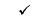 
Риски
Выбрать знаком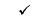 
Выбрать знаком
Воздействие на государство
1. Экономия государственного бюджета (2 балла)
1. Экономия государственного бюджета (2 балла)
1. Увеличение экономической преступности, в том числе коррупционной (2 балла)
2. Обеспечение компактности государственного аппарата вследствие сокращения штатных единиц (1 балл)
2. Обеспечение компактности государственного аппарата вследствие сокращения штатных единиц (1 балл)
2.Снижение уровня доверия к власти (1 балл)
3. Обеспечение инновационности бизнес-процессов по реализации функции в конкурентной среде (2 балла)
3. Обеспечение инновационности бизнес-процессов по реализации функции в конкурентной среде (2 балла)
3.Потеря компетенции государства по передаваемой функции, в том числе утечка квалифицированных кадров (1 балл)
4. Расширение возможности граждан участвовать в процессе принятия решений (1 балл)
4. Расширение возможности граждан участвовать в процессе принятия решений (1 балл)
4. Ухудшение экологической ситуации (2 балла)
5. Утечка конфиденциальной информации по физическим и юридическим лицам (1 балл)
6. Расширение государственного контроля (1 балл)
Сумма по столбцу
Итог по блоку (сумма значений двух столбцов)
Возможности 
Возможности 
Выбрать знаком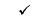 
Риски 
Выбрать знаком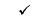 
Выбрать знаком
Воздействие на заинтересованное лицо
1. Развитие рынка (рост числа исполнителей функций) и конкуренции (3 балла)
1. Развитие рынка (рост числа исполнителей функций) и конкуренции (3 балла)
1. Возникновение монополии/олигополии (2 балла)
2.Увеличение профессионального потенциала (2 балла)
2.Увеличение профессионального потенциала (2 балла)
2. Увеличение бюрократического давления (административные барьеры, штрафные санкции, ужесточение контроля)
(2 балла)
3. Наличие материальных и трудовых ресурсов по реализации передаваемых государственных функций
(2 балла)
3. Наличие материальных и трудовых ресурсов по реализации передаваемых государственных функций
(2 балла)
3. Зависимость от государственного финансирования (неустойчивость финансирования)
(2 балла)
Сумма по столбцу
Итог по блоку (сумма значений двух столбцов)
Возможности
Возможности
Выбрать знаком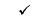 
Риски 
Выбрать знаком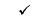 
Выбрать знаком
Воздействие на потребителей функции (пользователей функций)
1. Повышение качества оказания функции (1,5 балла)
1. Повышение качества оказания функции (1,5 балла)
1. Снижение качества оказания функции (2 балла)
2. Повышение доступности (1,5 балла)
2. Повышение доступности (1,5 балла)
2. Снижение доступности (1.5 балла)
3. Снижение цены функции (1,5 балла)
3. Снижение цены функции (1,5 балла)
3. Повышение цены функции для потребителей (1 балл)
4. Больший охват (1 балл)
4. Больший охват (1 балл)
4. Уменьшение охвата (1 балл)
5. Расширение обратной связи и влияние на совершенствование качества функций (0,5 балла)
5. Расширение обратной связи и влияние на совершенствование качества функций (0,5 балла)
5. Угроза безопасности, здоровью и жизни потребителей функции (3 балл)
Сумма по столбцу
Итог по блоку (сумма значений двух столбцов)
Итог по блоку
Воздействие на государство
Воздействие на заинтересованное лицо 
Воздействие на потребителей функции (пользователей функций)
Итоговая оценка воздействия по формуле
И1 х 0,2 + И2 х 0,2 + И3 х 0,6 = ИО
3. Итоговое заключение о готовности рынка
3. Итоговое заключение о готовности рынка
Написать в произвольной форме итоговое заключение о готовности рынка с экспертной оценкой возможностей и рисков, анализом запросов и предложения конкурентной среды.
Опишите итоги общественных обсуждений.
Написать в произвольной форме итоговое заключение о готовности рынка с экспертной оценкой возможностей и рисков, анализом запросов и предложения конкурентной среды.
Опишите итоги общественных обсуждений.
Возможности (+)
Отметка
Риски (–)
Отметка
Критерий 1 (2 балла)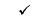 
Критерий 1 (2 балла)
Критерий 2 (0,5 балла)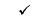 
Критерий 2 (1 балл)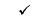 
Критерий 3 (1 балл)
Критерий 3 (0,5 балла)
Сумма по столбцу
2,5 балла
 –1 балл
Итог по блоку (сумма значений двух столбцов)
1,5 балла
(2,5 + (-1) = 1,5)
1,5 балла
(2,5 + (-1) = 1,5)
1,5 балла
(2,5 + (-1) = 1,5)
1,5 балла
(2,5 + (-1) = 1,5)Приложение 5
к Методике проведения анализа 
готовности рынка по функциям 
центральных и (или) местных 
исполнительных органов, 
предлагаемым для передачи в 
конкурентную средуФорма
№
Заполняется уполномоченным органом
Общие параметры оценки
Общие параметры оценки
Общие параметры оценки
1
Наименование функций
Классификация функций
2
Наличие паспорта функций (имеется / не имеется)
3
Качество заполнения паспорта
Заполнены все разделы и пункты верно
Заполнены отдельные разделы и пункты неверно (указать какие разделы и пункты)
Заполнено полностью неверно
4
Предлагаемый способ передачи
5
Определение проблемы и задачи функций (определено/не определено)
6
Общественное слушание анализа готовности рынка (проведено/не проведено)
7
Текущее состояние конкурентной среды
Описание состояние рынка (заполнено / заполнено не полностью / не заполнено)
8
Выбор способа передачи государственной функций (определено/не определено)
9
Определение воздействия способа передачи
Воздействие на государства 
(заполнено / заполнено не полностью / не заполнено)
Воздействие на заинтересованное лицо
(заполнено / заполнено не полностью / не заполнено)
Воздействие на потребителей функции (пользователей функций)(заполнено / заполнено не полностью / не заполнено)
10
Итоговая оценка воздействии
 (заполнено / заполнено не полностью / не заполнено / заполнено неверно)
12
Итоговое заключение о готовности рынка (заполнено / заполнено не полностью / не заполнено / заполнено неверно)
13
Другие комментарии 
(имеются / не имеются)Приложение 6 к приказу 
Министра национальной экономики
Республики Казахстан
от 31 мая 2021 года № 55Приложение к Правилам 
проведения мониторинга 
осуществления функций 
центральных и (или) местных 
исполнительных органов, переданных в конкурентную средуФорма
№ п/п
Наименование функции центрального и (или) местного исполнительного органа (краткая характеристика функции)
Показатели критериев процесса
Показатели критериев результативности
Степень удовлетворенности потребителей функции, количество жалоб
Существующие риски и проблемы
1
2
3
4
5
6